[С], [З], [Ц]  дор5ооннорго эрчиллиилэр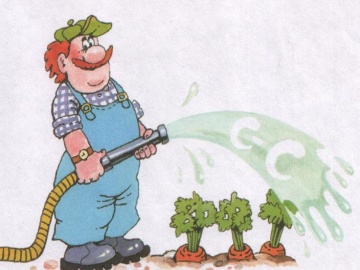 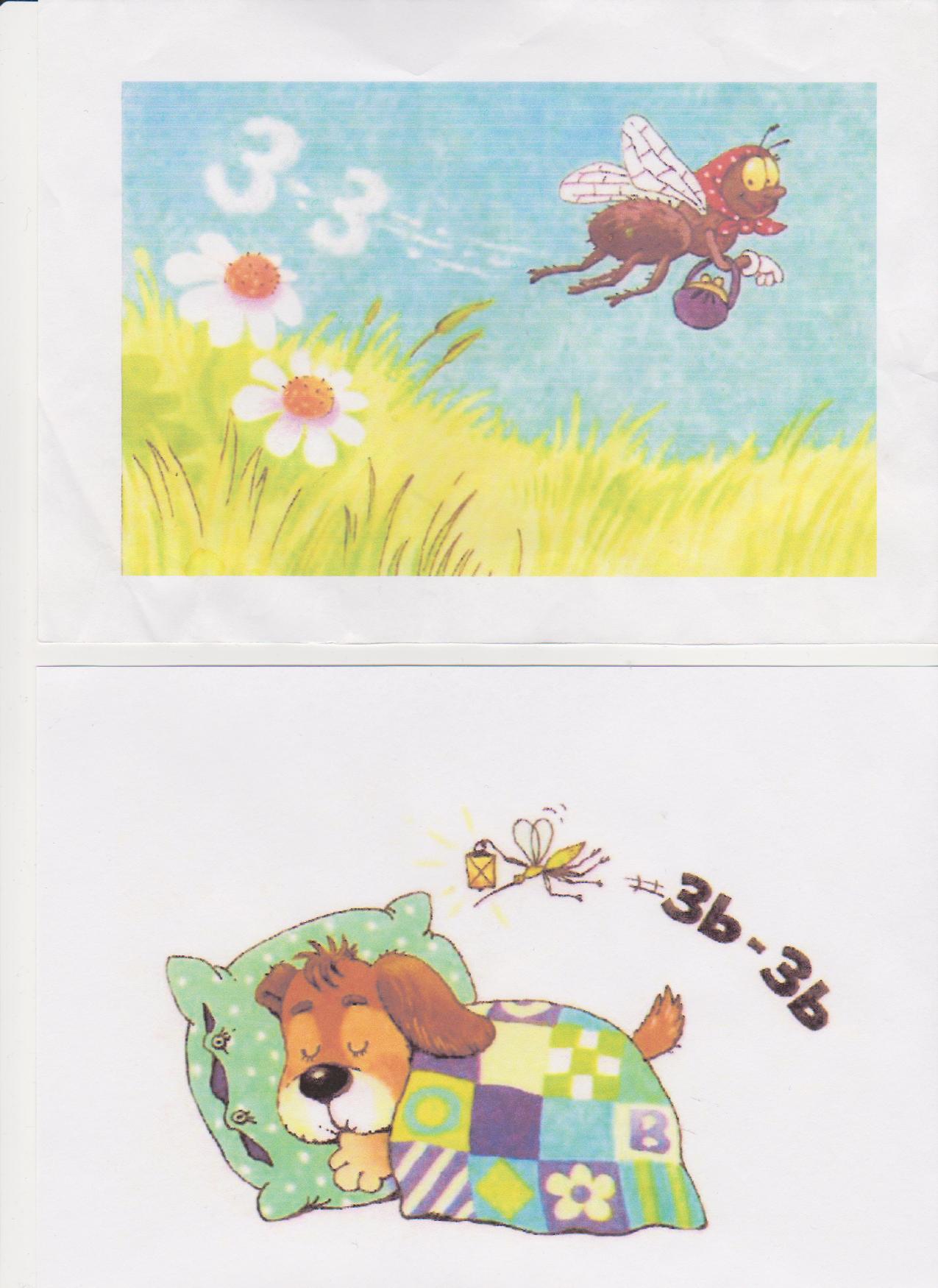 Күндү о5олор уонна төрөппүттэр!Дор5оону чуолкайдык саңарарга уос, тыл эрчиллиилэрэ көмөлөһүөхтэрэ. Бу эрчиллиилэри сиэркилэ иннигэр олорон, 3 – 4 мүнүүтэ устата күн аайы оңоруң.Ситиһиини ба5арабыт! «Ба5а–слон»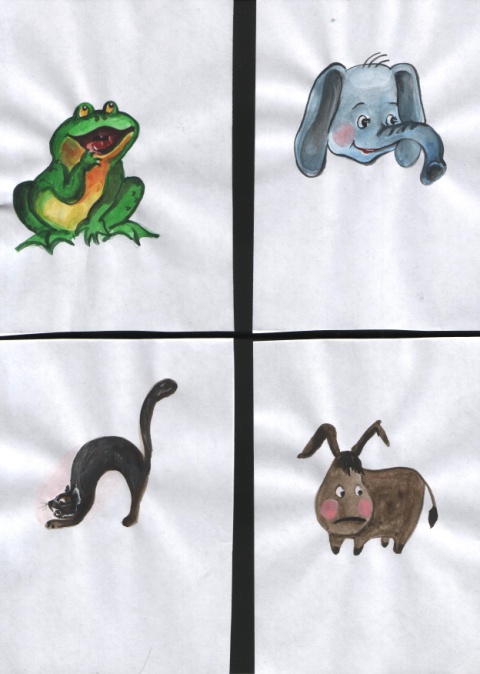 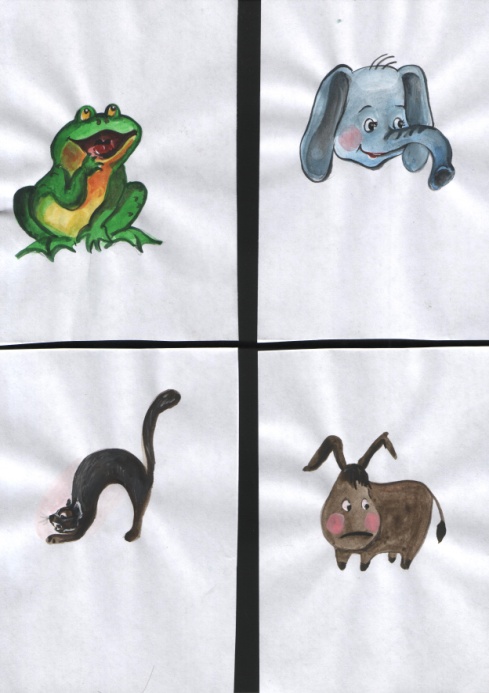 Уос мичээрдиир, онтон чорбойор (6 – 8 төгүл оңор).«Лаппаакы»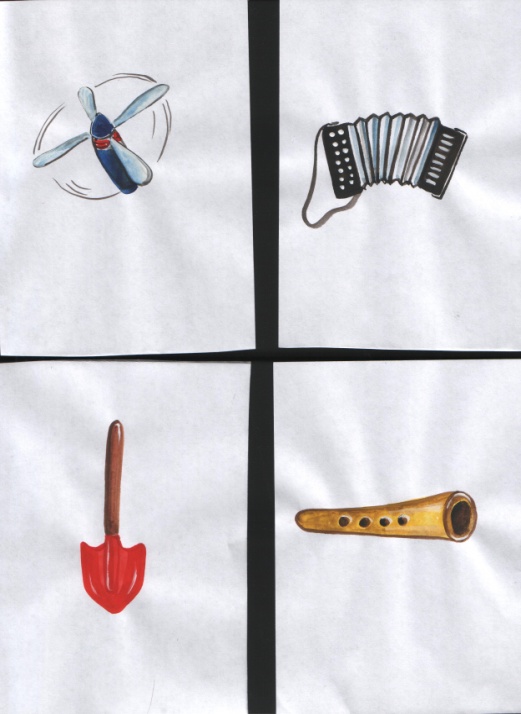 Уос мичээрдиир, кэтит тыл аллараа уоска сытар(5 ахсааңңа дылы тут).«Хачыал»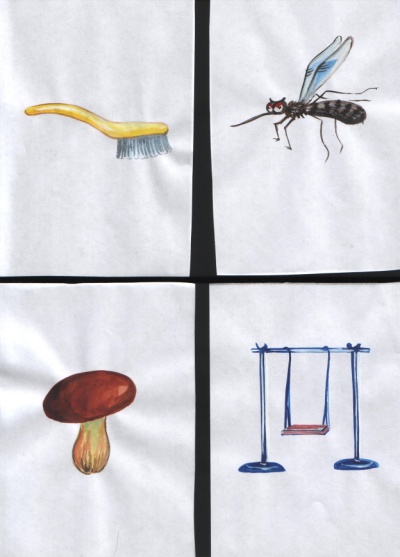 Айах аһыллар, тыл хачыал курдук үөһээ уоһу,  онтон аллараа уоһу таарыйар. (6 – 8 төгүл оңор).«Аллараа тиистэргин ыраастаа»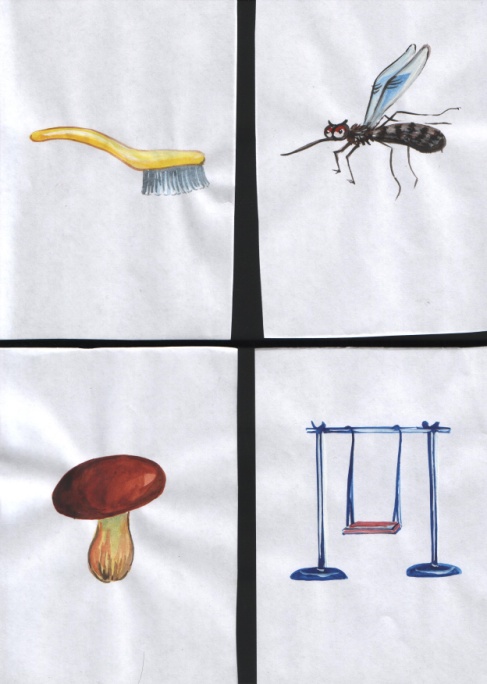 Тыл төбөтө аллараа тиистэри уңа – хаңас ыраастыыр(6 – 8 төгүл оңор).«Куоска кыыһырар»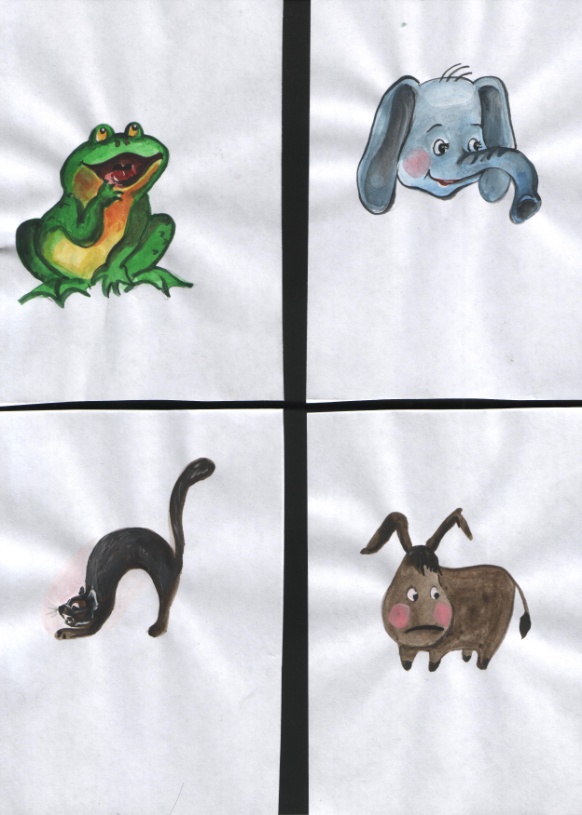 Айах кыратык аһыллар.“Биир” ахсааңңа тыл төбөтөаллараа тиискэ тирэнэр, бөгдьөйөр. “Икки” ахсааңңатыл көхсө көнөр. (6 – 8 төгүл оңор). «Аллараа тиистэргин аах»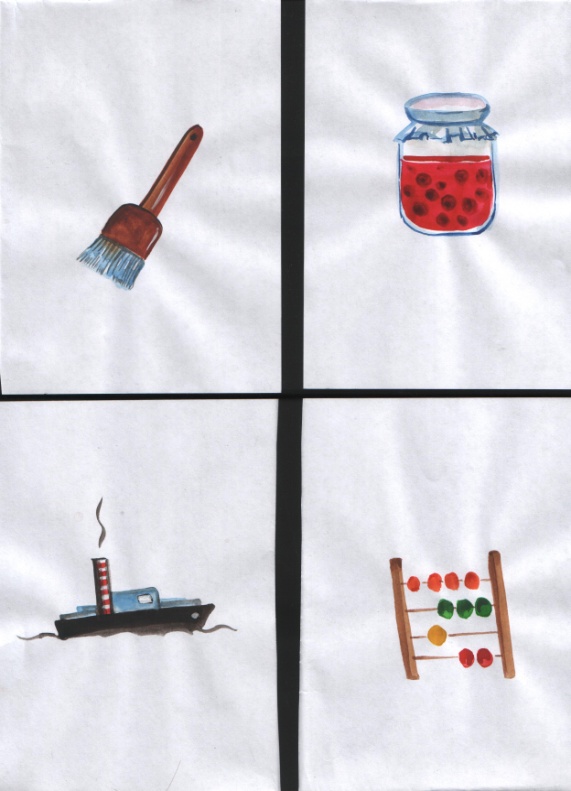 Тыл төбөтө аллараа тиистэри таарыйар,ахсаанын аа5ар. «Өhөс өсүөл»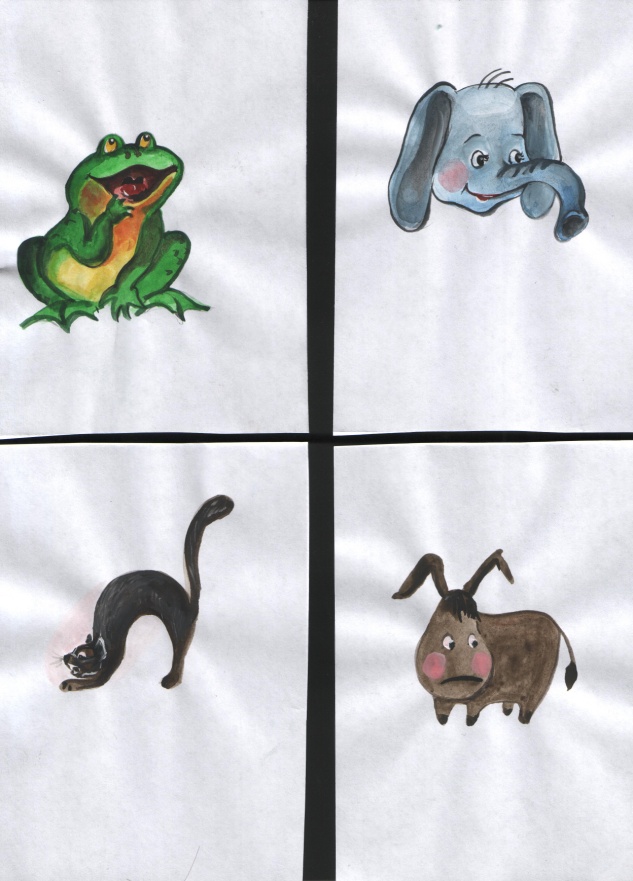 Уос мичээрдиир, «иэ» диэн күүскэтөлө биэрэн саңарыллар (3 – 5 төгүл оңор).«Турба»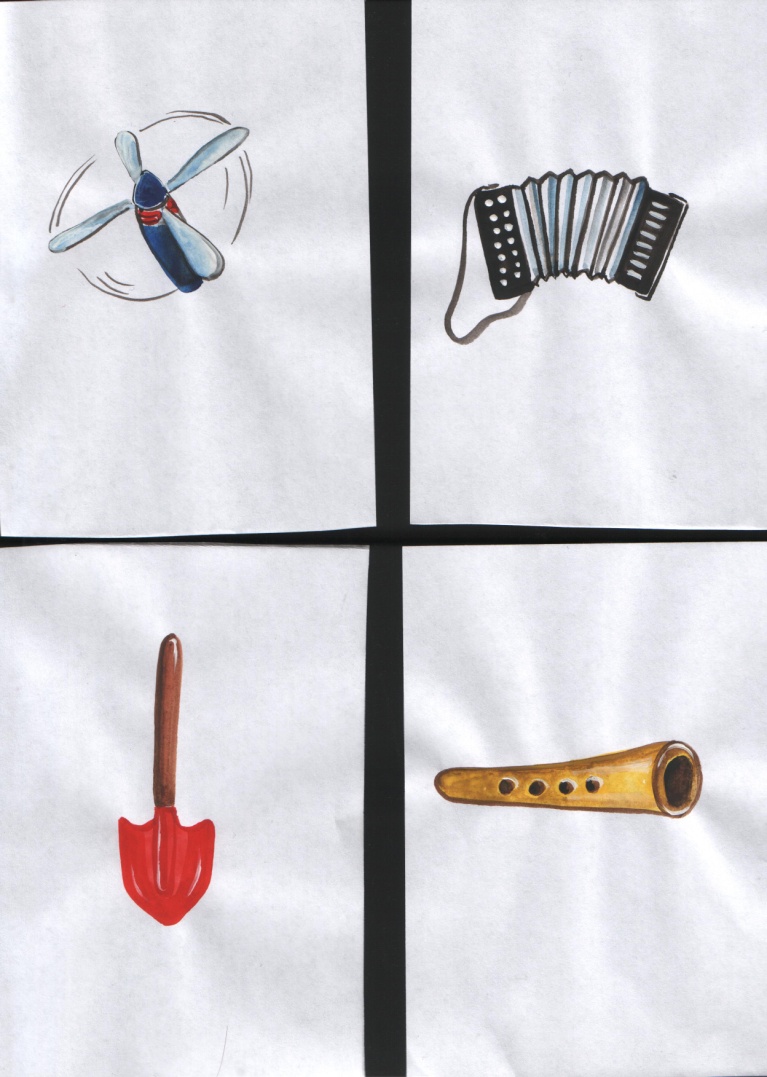 Уос чорбойор, тыл икки ойо5оһо үөһэ көтө5үллэр.«Турба» устун салгыны үрүллэр